Câmara Municipal de Congonhinhas    Rua: Oscar Pereira de Camargo, 396 – Centro – Fone: (43) 3554.1361- Cep: .86.320-000 – Congonhinhas – Pr.25ª REUNIÃO ORDINÁRIA A SER REALIZADA EM 24-08-2021.Pauta do Dia:PROJETOS DE LEI EM APRECIAÇÃO:Projeto De Lei nº 026/2021, que acrescenta exigências e quesitos a Lei Municipal nº 1.061/2020, que trata do processo de transição de Governo Municipal;Projeto de Lei nº 027/2021, que autoriza o Poder Executivo Municipal a contratar Operações de Crédito com a Agência de Fomento do Paraná S.A;Projeto de Lei nº 028/2021, que dispõe sobre a Abertura de Crédito Adicional Especial para fins de custeio de despesas com aquisições de prêmios, condecorações, medalhas e troféus para premiações em eventos a serem realizados pela Secretaria Municipal de Cultura, Desporto e Turismo;Projeto de Lei nº 029/2021, que dispõe sobre a Abertura de Crédito Adicional Especial para fins de custeio das despesas junto ao Consórcio CIEDEPAR, conforme Lei nº 1.093/2021; Projeto de Lei nº 030/2021, que dispõe sobre a Abertura de Crédito Adicional Especial para atendimento ao Projeto de Construção de dois Barracões Industriais, em razão do convênio com a Secretaria de Desenvolvimento Urbano – SEDU, cujo valor será utilizado a título de contrapartida pelo Município, e dá outras providências.REQUERIMENTOS:1- Apresentado pelos Vereadores: Chelse Marcolino Simões, Everton Carlos Machado e Lucimar Angelo de Lima, onde requerem os seguintes questionamentos referentes ao Projeto de Lei nº 027/2021 em tramitação:a) Com a liberação do Fundo Perdido, qual a destinação desse montante? Qual os quais projetos serão utilizados para esse fundo Perdido?b) Qual a cláusula expressa condicionante perante o Governo Estadual, ao que se relaciona a compulsoriedade do financiamento em questão para liberação do Fundo Perdido?2- Apresentado pelo Vereador Lucimar Angelo de Lima, onde requer informações sobre leilão de bens inservíveis do Município de Congonhinhas:a) tem previsão de realizar leilão dos bens públicos municipais inservíveis? Se sim, qual a forma que será realizado o leilão? Qual a data prevista para realizar o leilão?b) Quais são os bens que serão leiloados, respectivamente quais os valores e por qual motivo está sendo descartado? Citar detalhadamente as características de cada bem e o problema que leva a ser descartado.c) Atualmente quais são as pessoas que fazem avaliação dos bens a serem leiloados pelo Município de Congonhinhas?OFÍCIOS/INDICAÇÕES:PEDIDO DO VEREADOR JUARES GABRIEL MARIANO:1- Solicita ao setor competente, que providencie os reparos necessários no calçamento de paralelepípedo danificado na esquina da Av. São Paulo com a Rua: Pinta Silgo, em frente ao número 34, no Conjunto Hab. Camilo Scussel.Câmara Municipal de Congonhinhas    Rua: Oscar Pereira de Camargo, 396 – Centro – Fone: (43) 3554.1361- Cep: .86.320-000 – Congonhinhas – Pr.PEDIDOS DO VEREADOR CHELSE MARCOLINO SIMÕES:1- Indica ao setor competente, que seja feito a manutenção das ruas da cidade com operação tapa buracos;2- Indica ao setor competente, que realize os serviços com pedra irregular na saída do Patrimônio do Vaz para o Bairro São Benedito.PEDIDO DO VEREADOR LUCIMAR ANGELO DE LIMA:1- Indica ao setor responsável, para que assim que for possível fazer manutenção na estrada de acesso ao Patrimônio do Iguapê, principalmente no trecho da Serrinha da Mina.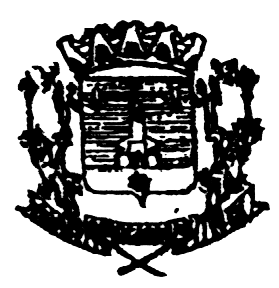 